「108年度宜蘭縣災害防救深耕第3期計畫」縣府、公所災害防救人員機構參訪活動計畫依據：災害防救法第22條。「108年度宜蘭縣災害防救深耕第3期計畫」。目的：本年度除辦理靜態講習課程外，透過前往防災社區進行交流及參訪災害防救相關單位，由專業人員講授防救災知識並提供示範教學、設備操作或場所體驗，使參與學員獲得更多元防災知識與經驗。主（協）辦單位：主辦單位：宜蘭縣政府消防局。承辦單位: 銘傳大學協力團隊。協辦單位：桃園市防災教育館、桃園市觀音區樹林社區。硏習時間、地點及課程表：研習時間：108年10月14日(星期一)上午八時至下午六時三十分。 研習地點：上午: 桃園市防災教育館。          下午: 桃園市觀音區樹林社區。　　三、流程表及報名表，如附件一、三。研習對象：宜蘭縣政府社會處、民政處、水利資源處、後備指揮部、陸軍蘭陽指揮部、宜蘭縣十二鄉鎮市公所災害防救人員、七張社區、德陽社區、同樂社區，各單位1-4名，請參閱附件二名額配置表，請各單位務必派員參加。師資：桃園市防災教育館防災體驗館導覽人員、桃園市觀音區樹林里里長吳進昌。訓練經費： 所需經費由銘傳大學相關經費項目下支應。玖、其他規定事項：結訓人員學習時數將登錄公務人員終身學習時數。為力行環境保護政策，請各參訓人員自行攜帶水杯。本案聯絡人：本縣消防局減災規劃科陳科員柏佾（03-9365027分機1905）、黃助理浩哲（03-9365027分機1901、0926-430599）。拾、本計畫如有未盡事宜，得隨時補充修正之。附件一：附件二附件三「108年度宜蘭縣災害防救深耕第3期計畫」縣府、公所災害防救人員機構參訪活動資料報名表時間行程規劃行程規劃備註07:30集合集合宜蘭縣政府消防局前門集合|集合集合浩哲集合 0926-43059908:00集合集合遊覽車08:00出發至桃園市防災教育館出發至桃園市防災教育館行車時間約1小時30分|出發至桃園市防災教育館出發至桃園市防災教育館行車時間約1小時30分09:30出發至桃園市防災教育館出發至桃園市防災教育館行車時間約1小時30分09:30桃園市防災教育館桃園市防災教育館參訪時間約1小時30分地址:桃園市八德區介壽路二段901巷49弄35號電話：03-3655119|桃園市防災教育館桃園市防災教育館參訪時間約1小時30分地址:桃園市八德區介壽路二段901巷49弄35號電話：03-365511911:00VR導覽解說、居家安全宣導、煙霧體驗室、救護車驚駛體驗VR導覽解說、居家安全宣導、煙霧體驗室、救護車驚駛體驗參訪時間約1小時30分地址:桃園市八德區介壽路二段901巷49弄35號電話：03-365511911:00出發至桃園市樹林社區活動中心出發至桃園市樹林社區活動中心行車時間約1小時|出發至桃園市樹林社區活動中心出發至桃園市樹林社區活動中心行車時間約1小時12:00出發至桃園市樹林社區活動中心出發至桃園市樹林社區活動中心行車時間約1小時12:00午餐午餐桃園市樹林社區活動中心中午用餐|午餐午餐桃園市樹林社區活動中心中午用餐13:00午餐午餐桃園市樹林社區活動中心中午用餐13:00桃園市觀音區樹林社區桃園市觀音區樹林社區參訪時間約2小時1.地址:桃園市樹林社區活動中心        
(328桃園市觀音區泰安街209號)2.聯絡人:吳進昌里長(0983-968899)|桃園市觀音區樹林社區桃園市觀音區樹林社區參訪時間約2小時1.地址:桃園市樹林社區活動中心        
(328桃園市觀音區泰安街209號)2.聯絡人:吳進昌里長(0983-968899)15:00里長解說防災社區活動交流參訪時間約2小時1.地址:桃園市樹林社區活動中心        
(328桃園市觀音區泰安街209號)2.聯絡人:吳進昌里長(0983-968899)15:00樹林休閒蓮花走廊參訪樹林休閒蓮花走廊參訪參訪時間約1小時30分|樹林休閒蓮花走廊參訪樹林休閒蓮花走廊參訪參訪時間約1小時30分16:30樹林休閒蓮花走廊參訪樹林休閒蓮花走廊參訪參訪時間約1小時30分16:30回到宜蘭縣政府消防局回到宜蘭縣政府消防局路程約2個小時|回到宜蘭縣政府消防局回到宜蘭縣政府消防局路程約2個小時18:30回到宜蘭縣政府消防局回到宜蘭縣政府消防局路程約2個小時18:30返家返家宜蘭縣政府消防局宜蘭縣災害防救深耕第3期計畫─108年度縣府、公所災害防救人員機構參訪人員名額分配表宜蘭縣災害防救深耕第3期計畫─108年度縣府、公所災害防救人員機構參訪人員名額分配表機關(單位)名稱參訓人員名額宜蘭縣政府民政處2宜蘭縣政府社會處2宜蘭縣政府水利資源處4宜蘭縣政府消防局4宜蘭縣後備指揮部1陸軍蘭陽地區指揮部1頭城鎮公所1礁溪鄉公所1壯圍鄉公所1宜蘭市公所1員山鄉公所1大同鄉公所1三星鄉公所1羅東鎮公所1五結鄉公所1冬山鄉公所1蘇澳鎮公所1南澳鄉公所1銘傳大學4七張社區3德陽社區3同樂社區3總計35硏習時間108年10月14日（星期一）108年10月14日（星期一）108年10月14日（星期一）研習地點桃園市防災教育館、桃園市觀音區樹林里桃園市防災教育館、桃園市觀音區樹林里桃園市防災教育館、桃園市觀音區樹林里單位/職稱姓名身分證字號出生年月日電話E-mail餐別 □葷食    □素食   □葷食    □素食   □葷食    □素食  備註附註：完成本次講習課程，由本局協助登錄公務人員終身學習時數。請按照名額配置表分配各單位報名人數，若有名額異動需求請與助理聯絡配置。請依附表二派員參訓，並於108年10月9日(三)前，將報名表以電子郵件寄至黃助理浩哲( lucidfy@mail.e-land.gov.tw)（03-9365027分機1901）或是填寫線上表單https://reurl.cc/e56r2Q。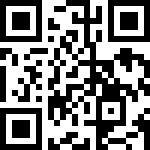 